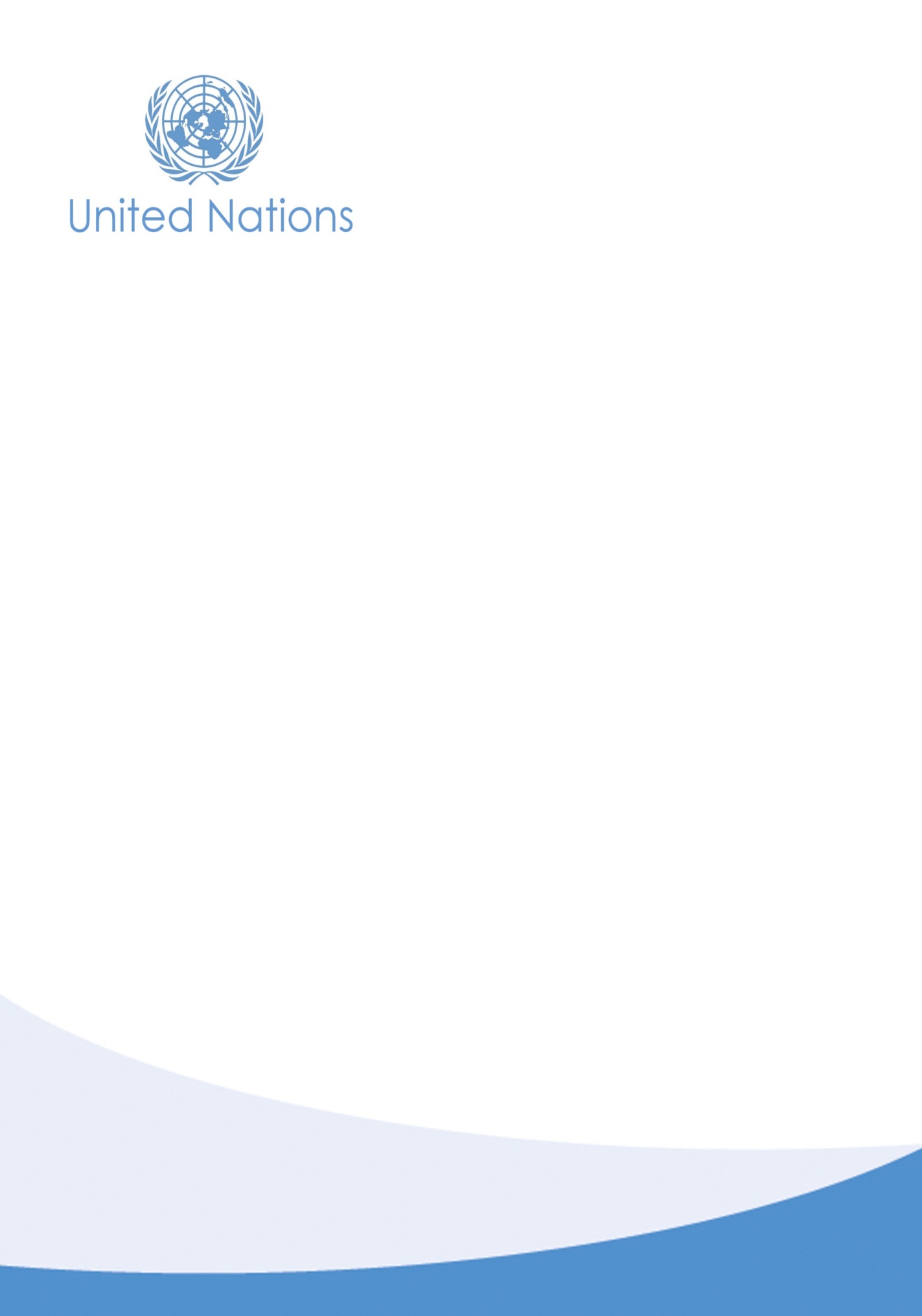 Table of ContentsGetting StartedBefore you begin, save this document with a title that includes your last name. This will allow you to print and share it with a counsellor on the Career Resource Centre Team or your manager. After you complete each activity, save the document again so you do not lose your work.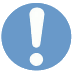 Your InformationNow that you have saved this document, click each grey area and type the requested information:How to Use This WorkbookActivitiesThroughout this workbook, you will find activities to do on your own. When you see the computer icon, follow the instructions to complete the exercise. In some cases, you are directed to a website within or outside the UN. In other cases, you select an item or box from a list. In most cases, you enter your response by typing.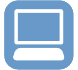 To enter a response, click the grey box enter the information requested, as shown here: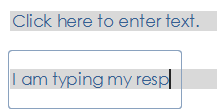 PurposeThis workbook is a tool to help staff maximize their potential. It is designed to help you identify problems and challenges in their career paths and to discover ways to address them.This workbook will help you:Reflect on your career and map out steps to pursue your career aspirations at the UNAssess your competencies and how to strengthen themExplore steps which may enhance your career development at the UNIdentify obstacles to managing your career at the UN and ways to remove themOverview“Taking Control of Your Career” consists of 9 activities divided into 3 parts:Part 1: Career Planning and AdvancementActivity 1: Knowing Yourself and What You WantActivity 2: Ingredients for an Action PlanActivity 3: Career PlateausPart 2: Career ToolsActivity 1: Transferable SkillsActivity 2: Emotional IntelligenceActivity 3: Managing Your ReputationActivity 4: Building Career ConnectionsActivity 5: Courage at WorkPart 3: Career TransitionsActivity 1: Understanding the New World of WorkEach activity will take 30 to 90 minutes to complete.Staff members can take all activities or only the ones most relevant to them.